Two Rich Men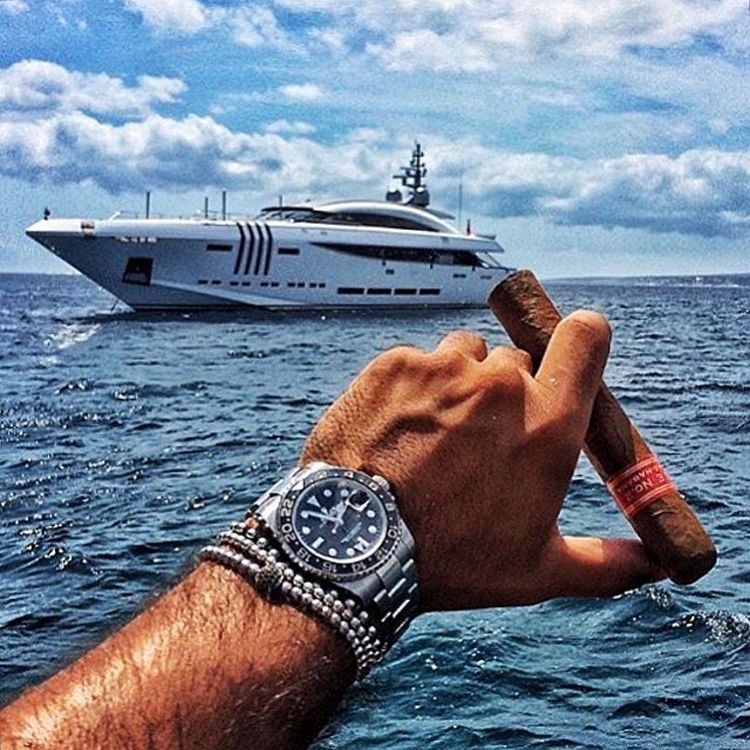 The Rich Man and Lazarus: Luke 16:19-31This is not a parable. This is a real story, with real people. This lesson is not saying that all rich go to hell and all poor go to heaven. There are many righteous rich patriarchs in the Bible, and there are some despicable poor people. The main point is that eternal life is more important than temporary comfort. Sometimes in this life the wicked prosper and the righteous suffer from injustice.Abram was very rich in livestock, in silver, and in gold. Genesis 13:2The blessing of the Lord makes one rich, And He adds no sorrow with it. Proverbs 10:22For what will it profit a man if he gains the whole world, and loses his own soul? Mark 8:36The opposite of love is indifference – Revelation 3:16, Proverbs 22:22-23  Heaven is real and Hell is real - 2 Corinthians 5:6-8, Matthew 8:12, Revelation 20:10-15The truth of the Word of God is enough to transform a life – Psalm 19:7-11The Rich Young Ruler: Mark 10:17-22In this story/lesson, Jesus is NOT saying that you must take a vow of poverty and surrender all your earthly goods to inherit eternal life. This story asks the hard question; Where is your trust? And, are you willing to surrender everything in your life to the Lordship of Jesus? If Jesus is not Lord of all, He is not Lord at all. The rich man thought that he deserved eternal life on merit – Romans 3:23, Ephesians 2:8-10Jesus showed him that he was breaking the very first commandment, “You shall have no other gods before Me.” Exodus 20:2Jesus loved him but had to let the man go away sad. You don’t have to leave this church this morning sad – Mark 8:34-38 For the kingdom of God is not eating and drinking, but righteousness and peace and joy in the Holy Spirit. Romans 14:17Now may the God of hope fill you with all joy and peace in believing, that you may abound in hope by the power of the Holy Spirit. Romans 15:13The thief does not come except to steal, and to kill, and to destroy. I have come that they may have life, and that they may have it more abundantly. John 10:10